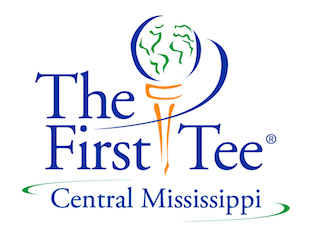 PLAYer Car Talk Week 2Suggested questions for an engaging recap with your child/children about today’s experience at First Tee of Central Mississippi and practice suggestions to help between classes! Weekly Core Value: Courtesy Being or acting polite to others. Weekly Healthy Habit: Play (having fun and making friends) Weekly Golf Skill: Chipping (much like putting but with an iron instead of a putter). Homework Assignment: p. 9-11 in PLAYer Book. Guiding Questions: What did you learn about Courtesy?How is Courtesy like RespectHow do you show Courtesy at First Tee?How do you show Courtesy away from First Tee? What is fun about playing golf?What golf skill did you learn today?Chipping Golf Skill Practice: This week your child learned a chipping stoke. This stroke looks a lot like a putting stroke but with a different club. They also learned how to hold the golf club and stand. They should practice their hold and stance for 10 times each day. Here are some simple cues to do that. If they have clubs, use a club for this, otherwise any object with an handle will work. They should point the club (or handled object) straight up in the air in front of them and stand in a side orientation. From this position their target hand (hand facing their target) should be on the bottom of the club and their favorite hand (the hand they write with) should be on top. Their hands should be “glued together” (no gap in between hands). See the picture below.Once they have a good grip, they will drop the club straight down until their legs make a letter “A” and their arms and the club make a letter “Y.” See the picture below. 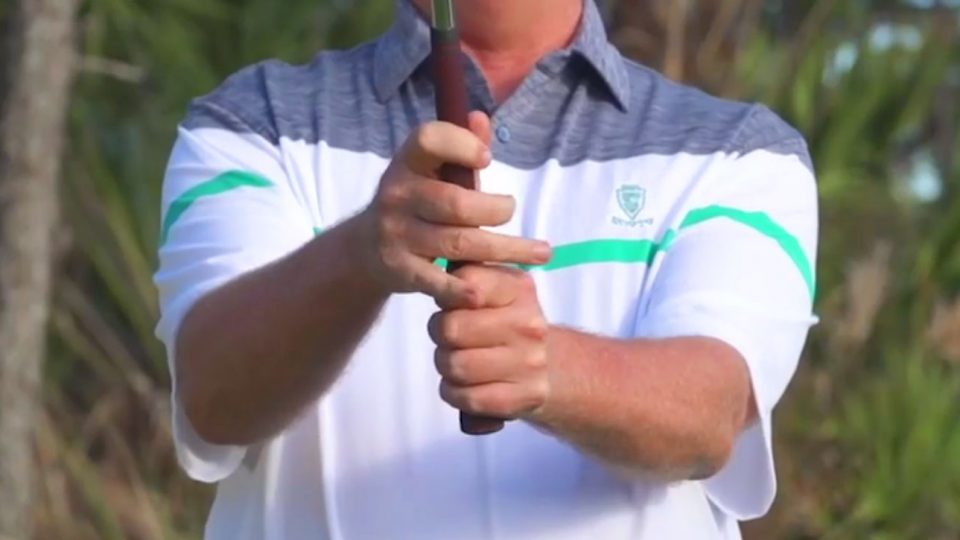 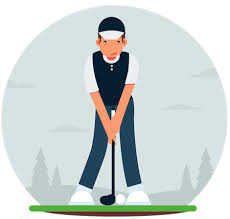 